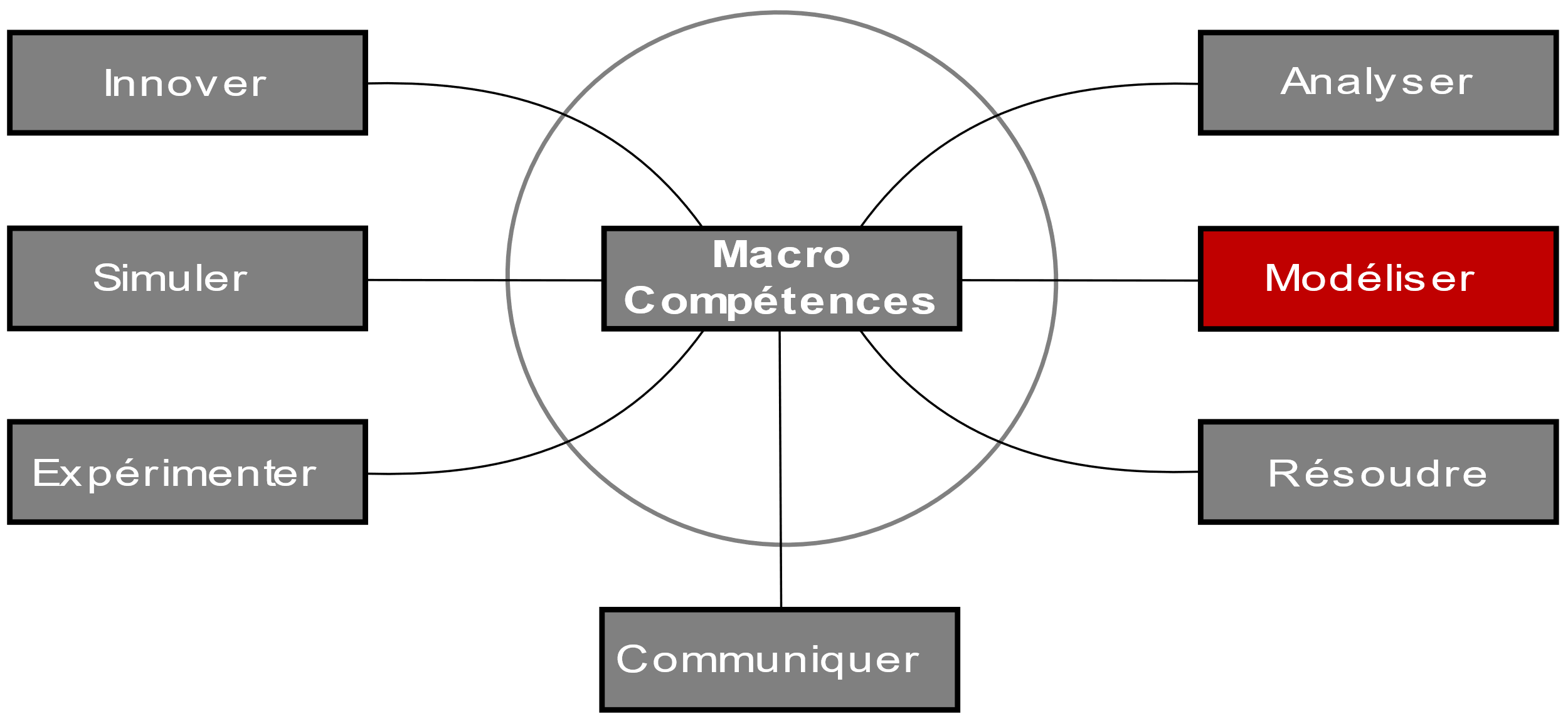 Recherche des groupes cinématiques :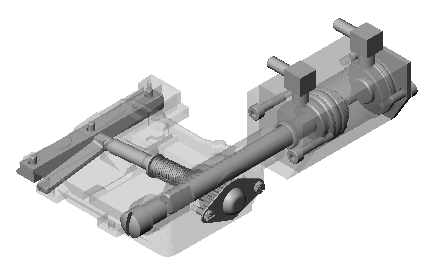 Identifier par coloriage, sur le dessin d'ensemble page 3 et sur l'image de synthèse en 3D ci-contre, et déterminer les différents groupes cinématiques (ensembles de pièces immobiles entre elles pendant le fonctionnement du mécanisme).Remarque : le ressort 24 est un élément déformable et n'intervient pas dans le cadre d'une étude cinématique, on peut donc l'exclure de notre modèle.Réalisation du graphe des liaisons :Tracé du schéma cinématique 3D :Tracer le schéma cinématique spatial du couteau pneumatique en suivant la démarche évoquée dans le cours.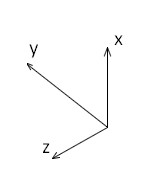 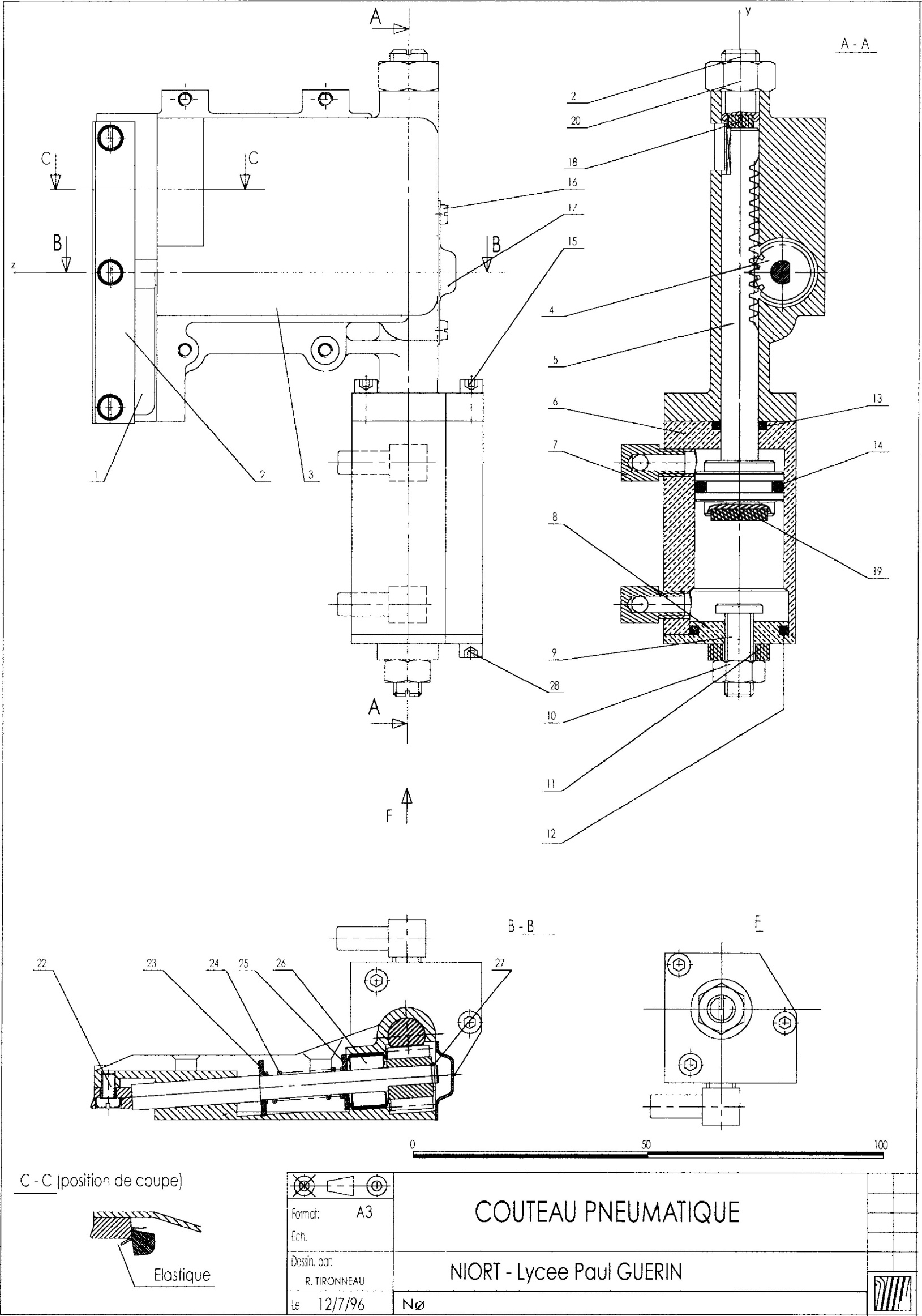 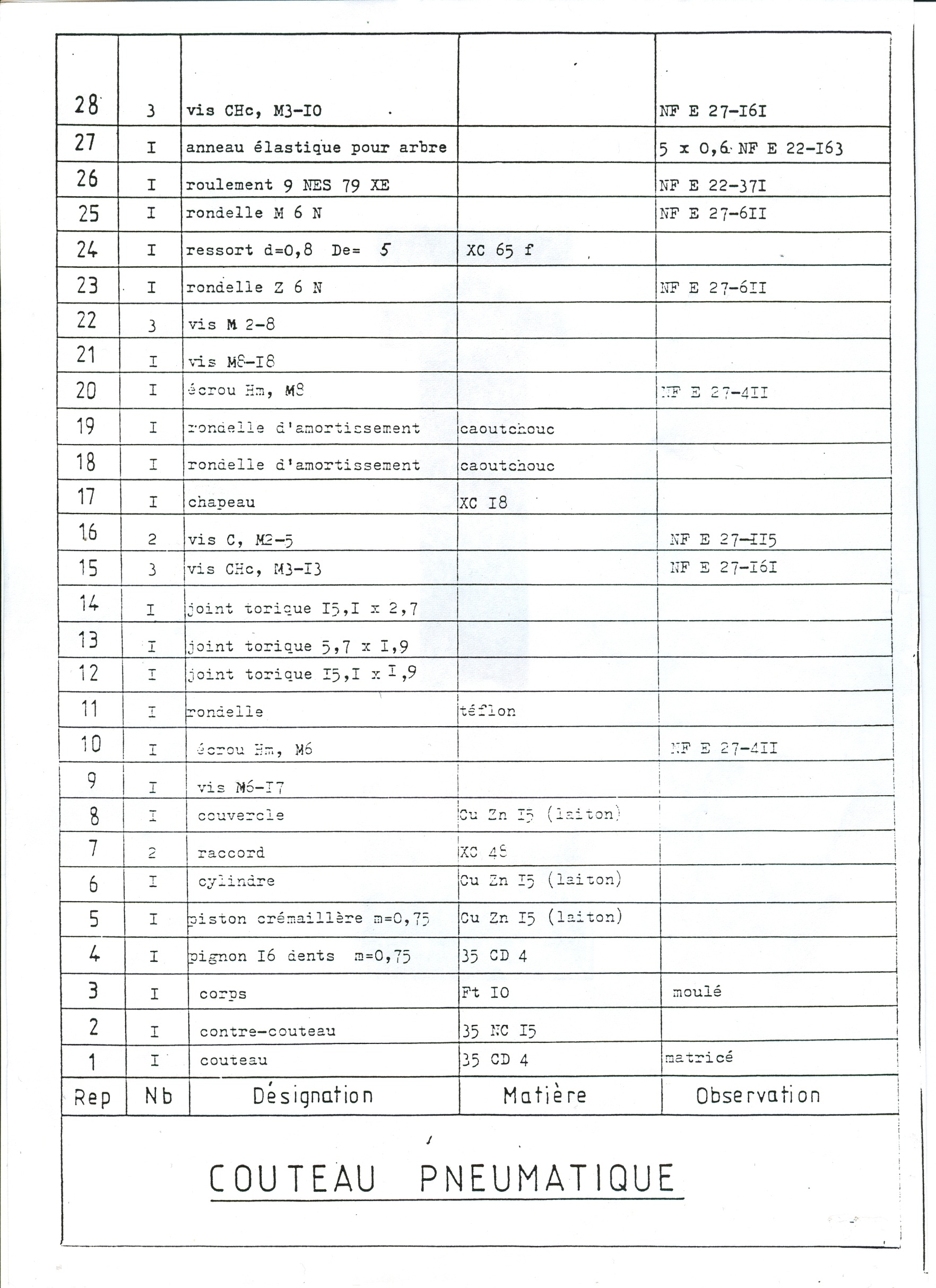 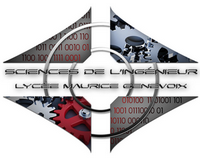 TDModélisationd’un couteau pneumatiqueSystème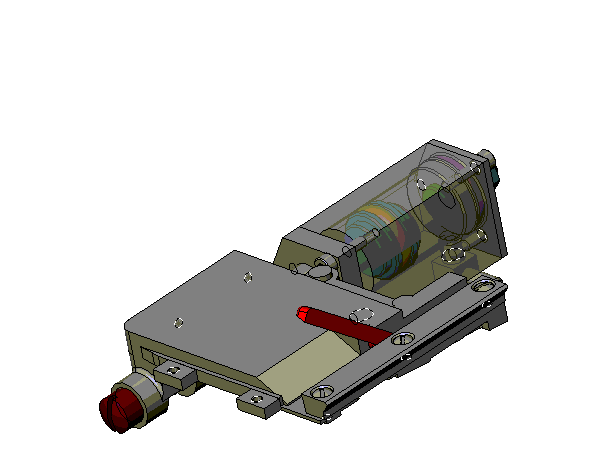 Couteau pneumatiquehttp://sciences-ingenieur.genevoix-signoret-vinci.fr/Compétences abordées :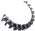   M7     Modéliser les mouvements - Modéliser les actions mécaniquesDocuments à disposition : Maquette virtuelle, vidéo en fonctionnement et dessin d’ensemble du couteau pneumatiqueTDModélisationd’un couteau pneumatiqueSystèmeCouteau pneumatiquehttp://sciences-ingenieur.genevoix-signoret-vinci.fr/………………..I = {…….………………..II = {1, …..………………..III = {5, ……I / III / IIIII / IIIRemarque : La liaison II / III est relative à l'engrenage pignon-crémaillère, quelque soit la liaison normalisée, on la représentera de manière simplifiée dans le schéma cinématique par le modèle indiqué dans le tableau.Type de contact géométriqueRemarque : La liaison II / III est relative à l'engrenage pignon-crémaillère, quelque soit la liaison normalisée, on la représentera de manière simplifiée dans le schéma cinématique par le modèle indiqué dans le tableau.Degrés de libertéRemarque : La liaison II / III est relative à l'engrenage pignon-crémaillère, quelque soit la liaison normalisée, on la représentera de manière simplifiée dans le schéma cinématique par le modèle indiqué dans le tableau.Nom de la liaisonRemarque : La liaison II / III est relative à l'engrenage pignon-crémaillère, quelque soit la liaison normalisée, on la représentera de manière simplifiée dans le schéma cinématique par le modèle indiqué dans le tableau.Modèle3DRemarque : La liaison II / III est relative à l'engrenage pignon-crémaillère, quelque soit la liaison normalisée, on la représentera de manière simplifiée dans le schéma cinématique par le modèle indiqué dans le tableau.